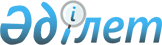 О признании утратившим силу постановление акимата города Актау от 29 декабря 2008 года № 1342 "Об установлении квоты рабочих мест для инвалидов"Постановление акимата города Актау Мангистауской области от 30 марта 2016 года № 533
      Примечание РЦПИ.

      В тексте документа сохранена пунктуация и орфография оригинала.
      В соответствии с Законами Республики Казахстан от 23 января 2001 года "О местном государственном управлении и самоуправлении в Республике Казахстан", от 13 апреля 2005 года "О социальной защите инвалидов в Республике Казахстан" и от 23 января 2001 года "О занятости населения" акимат города ПОСТАНОВЛЯЕТ:
      1. Признать утратившими силу постановления акимата города Актау от 29 декабря 2008 года № 1342 "Об установлении квоты рабочих мест для инвалидов" (зарегистрировано в Реестре государственной регистрации нормативных правовых актов за № 104, опубликовано в газете "Огни Мангистау" от 23 февраля 2009 года).
      2. Контроль за исполнением настоящего постановления возложить на заместителя акима города Актау Кушмаганбетова Т.Ж.
      3. Настоящее постановление вступает в силу со дня подписания.
      СОГЛАСОВАНО:
      Руководитель
      государственного учреждения
      "Актауский городской отдел
      занятости и социальных программ"
      Г.Хайрлиева
      "30" 03 2016 года
					© 2012. РГП на ПХВ «Институт законодательства и правовой информации Республики Казахстан» Министерства юстиции Республики Казахстан
				
      Аким города 

С. Трумов
